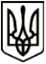 УкраїнаМЕНСЬКА МІСЬКА РАДА Чернігівська областьВИКОНАВЧИЙ КОМІТЕТ ПРОЄКТ РІШЕННЯ27 квітня  2021 року                            м. Мена                                №  Про передачу майна (дров) бюджетним установам Менської міської територіальної громадиЗ метою забезпечення бюджетних установ Менської міської територіальної громади дровима, розглянувши звернення директора КП «Менакомунпослуга» Минця Р.В., начальника Відділу освіти Менської міської ради Лук’яненко І.Ф., керуючись Законом України «Про місцеве самоврядування в Україні», ст..40, порядком списання, безоплатної передачі майна, яке належить до комунальної власності Менської міської об’єднаної територіальної громади, затвердженого рішенням 40 сесії Менської міської ради 7 скликання від 03 липня 2020 року № 163 виконавчий комітет Менської міської радиВИРІШИВ:1.Передати із власності Менської міської територіальної громади КП «Менакомунпослуга» майно (дрова) для подальшого їх використання, відповідно до додатку 1.2. Передати із власності Менської міської територіальної громади відділу освіти Менської міської ради майно (дрова) для подальшого їх використання, відповідно до додатку 2.3. Відділу бухгалтерського обліку і звітності Менської міської ради забезпечити оформлення відповідних документів з передачі майна.4.Контроль за виконанням рішення покласти на заступника міського голови з питань діяльності виконкому Менської міської ради Гаєвого С.М.Міський голова								Г.А. Примаков